Приложение № 5к решению Красноярского городского Совета депутатовот _____________ № _____Графическое описание местоположения границ территориальной зоны «Многофункциональные зоны (МФ)»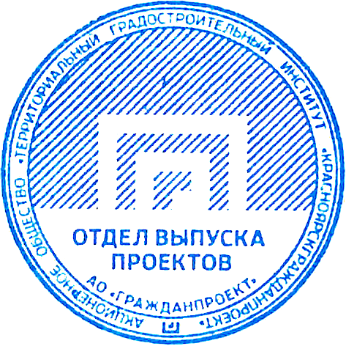 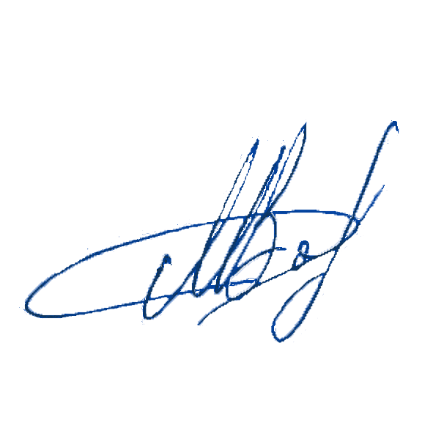 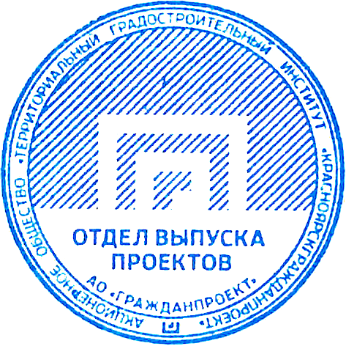 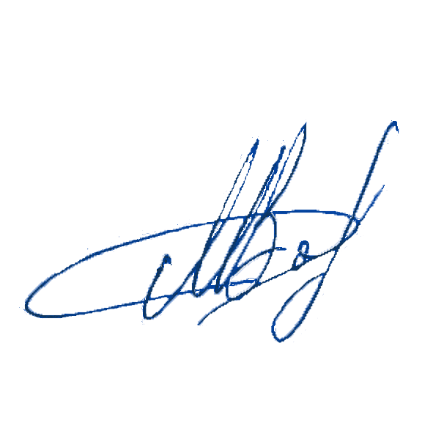 Лист N 1ОПИСАНИЕ МЕСТОПОЛОЖЕНИЯ ГРАНИЦВ городе Красноярске, Красноярский край (наименование объекта местоположение границ, которого описано (далее - объект)ОПИСАНИЕ МЕСТОПОЛОЖЕНИЯ ГРАНИЦВ городе Красноярске, Красноярский край (наименование объекта местоположение границ, которого описано (далее - объект)ОПИСАНИЕ МЕСТОПОЛОЖЕНИЯ ГРАНИЦВ городе Красноярске, Красноярский край (наименование объекта местоположение границ, которого описано (далее - объект)ОПИСАНИЕ МЕСТОПОЛОЖЕНИЯ ГРАНИЦВ городе Красноярске, Красноярский край (наименование объекта местоположение границ, которого описано (далее - объект)Сведения об объектеСведения об объектеСведения об объектеСведения об объектеN п/пХарактеристики объектаОписание характеристикОписание характеристик12331Местоположение объектаКрасноярский край,  город Красноярск Красноярский край,  город Красноярск 2Площадь объекта +/- величина погрешности определения площади (Р +/- Дельта Р) 41757 ± 715 кв. м41757 ± 715 кв. м3Иные характеристики объекта--Лист N 2ОПИСАНИЕ МЕСТОПОЛОЖЕНИЯ ГРАНИЦВ городе Красноярске, Красноярский край (наименование объекта)ОПИСАНИЕ МЕСТОПОЛОЖЕНИЯ ГРАНИЦВ городе Красноярске, Красноярский край (наименование объекта)ОПИСАНИЕ МЕСТОПОЛОЖЕНИЯ ГРАНИЦВ городе Красноярске, Красноярский край (наименование объекта)ОПИСАНИЕ МЕСТОПОЛОЖЕНИЯ ГРАНИЦВ городе Красноярске, Красноярский край (наименование объекта)ОПИСАНИЕ МЕСТОПОЛОЖЕНИЯ ГРАНИЦВ городе Красноярске, Красноярский край (наименование объекта)ОПИСАНИЕ МЕСТОПОЛОЖЕНИЯ ГРАНИЦВ городе Красноярске, Красноярский край (наименование объекта)ОПИСАНИЕ МЕСТОПОЛОЖЕНИЯ ГРАНИЦВ городе Красноярске, Красноярский край (наименование объекта)Сведения о местоположении границ объектаСведения о местоположении границ объектаСведения о местоположении границ объектаСведения о местоположении границ объектаСведения о местоположении границ объектаСведения о местоположении границ объектаСведения о местоположении границ объекта1. Система координат МСК-167, зона 41. Система координат МСК-167, зона 41. Система координат МСК-167, зона 41. Система координат МСК-167, зона 41. Система координат МСК-167, зона 41. Система координат МСК-167, зона 41. Система координат МСК-167, зона 42. Сведения о характерных точках границ объекта2. Сведения о характерных точках границ объекта2. Сведения о характерных точках границ объекта2. Сведения о характерных точках границ объекта2. Сведения о характерных точках границ объекта2. Сведения о характерных точках границ объекта2. Сведения о характерных точках границ объектаОбозначение характерных точек границКоординаты, мКоординаты, мКоординаты, мМетод определения координат и средняя квадратическая погрешность положения характерной точки (Mt), мОписание обозначения точкиОписание обозначения точкиОбозначение характерных точек границXYYМетод определения координат и средняя квадратическая погрешность положения характерной точки (Mt), мОписание обозначения точкиОписание обозначения точки12334551633632.48100354.18100354.18Картометрический метод 1--2633628.16100350.47100350.47Картометрический метод 1--3633619.14100342.72100342.72Картометрический метод 1--4633613.58100347.26100347.26Картометрический метод 1--5633613.38100353.49100353.49Картометрический метод 1--6633612.19100391.41100391.41Картометрический метод 1--7633612.53100396.39100396.39Картометрический метод 1--8633614.90100431.38100431.38Картометрический метод 1--9633612.94100431.41100431.41Картометрический метод 1--10633613.72100447.31100447.31Картометрический метод 1--11633618.88100464.01100464.01Картометрический метод 1--12633622.08100474.34100474.34Картометрический метод 1--13633624.34100506.54100506.54Картометрический метод 1--14633624.54100528.63100528.63Картометрический метод 1--15633624.67100542.74100542.74Картометрический метод 1--16633622.96100567.34100567.34Картометрический метод 1--17633621.49100576.74100576.74Картометрический метод 1--18633622.24100577.17100577.17Картометрический метод 1--19633621.41100583.27100583.27Картометрический метод 1--20633620.16100593.59100593.59Картометрический метод 1--21633619.82100596.46100596.46Картометрический метод 1--22633600.58100638.73100638.73Картометрический метод 1--23633586.94100677.27100677.27Картометрический метод 1--24633549.64100676.07100676.07Картометрический метод 1--25633541.87100673.94100673.94Картометрический метод 1--26633531.00100654.54100654.54Картометрический метод 1--27633530.90100653.40100653.40Картометрический метод 1--28633524.43100573.52100573.52Картометрический метод 1--29633522.95100555.32100555.32Картометрический метод 1--30633521.92100555.26100555.26Картометрический метод 1--31633519.14100505.93100505.93Картометрический метод 1--32633515.33100438.31100438.31Картометрический метод 1--33633511.53100370.69100370.69Картометрический метод 1--34633511.14100363.96100363.96Картометрический метод 1--35633509.72100338.36100338.36Картометрический метод 1--36633514.09100337.71100337.71Картометрический метод 1--37633534.40100333.32100333.32Картометрический метод 1--38633544.72100331.39100331.39Картометрический метод 1--39633560.00100330.67100330.67Картометрический метод 1--40633562.55100326.06100326.06Картометрический метод 1--41633567.98100316.25100316.25Картометрический метод 1--42633561.27100310.09100310.09Картометрический метод 1--43633546.02100299.29100299.29Картометрический метод 1--44633546.92100298.09100298.09Картометрический метод 1--45633490.52100259.44100259.44Картометрический метод 1--46633537.57100255.54100255.54Картометрический метод 1--47633543.52100256.84100256.84Картометрический метод 1--48633552.22100256.19100256.19Картометрический метод 1--49633552.27100255.64100255.64Картометрический метод 1--50633568.92100254.34100254.34Картометрический метод 1--51633580.37100253.79100253.79Картометрический метод 1--52633580.32100254.09100254.09Картометрический метод 1--53633612.02100254.04100254.04Картометрический метод 1--54633611.92100252.94100252.94Картометрический метод 1--55633628.22100251.59100251.59Картометрический метод 1--56633628.22100250.34100250.34Картометрический метод 1--57633631.02100250.24100250.24Картометрический метод 1--58633630.57100268.34100268.34Картометрический метод 1--59633629.27100268.24100268.24Картометрический метод 1--60633628.52100309.74100309.74Картометрический метод 1--61633639.32100310.24100310.24Картометрический метод 1--62633639.20100314.75100314.75Картометрический метод 1--63633632.65100353.16100353.16Картометрический метод 1--1633632.48100354.18100354.18Картометрический метод 1--64631132.48104826.22104826.22Картометрический метод 1--65631079.93104806.34104806.34Картометрический метод 1--66631091.14104778.90104778.90Картометрический метод 1--67631142.64104800.89104800.89Картометрический метод 1--64631132.48104826.22104826.22Картометрический метод 1--64631132.48104826.22104826.22Картометрический метод 1--3. Сведения о характерных точках части (частей) границы объекта3. Сведения о характерных точках части (частей) границы объекта3. Сведения о характерных точках части (частей) границы объекта3. Сведения о характерных точках части (частей) границы объекта3. Сведения о характерных точках части (частей) границы объекта3. Сведения о характерных точках части (частей) границы объекта3. Сведения о характерных точках части (частей) границы объектаОбозначениехарактерных точек части границыКоординаты, мКоординаты, мКоординаты, мМетод определения координат и средняя квадратическая погрешность положения характерной точки (Mt), мОписание обозначения точкиОписание обозначения точкиОбозначениехарактерных точек части границыXYYМетод определения координат и средняя квадратическая погрешность положения характерной точки (Mt), мОписание обозначения точкиОписание обозначения точки1233455--------------Лист N 3ОПИСАНИЕ МЕСТОПОЛОЖЕНИЯ ГРАНИЦВ городе Красноярске, Красноярский край (наименование объекта)ОПИСАНИЕ МЕСТОПОЛОЖЕНИЯ ГРАНИЦВ городе Красноярске, Красноярский край (наименование объекта)ОПИСАНИЕ МЕСТОПОЛОЖЕНИЯ ГРАНИЦВ городе Красноярске, Красноярский край (наименование объекта)ОПИСАНИЕ МЕСТОПОЛОЖЕНИЯ ГРАНИЦВ городе Красноярске, Красноярский край (наименование объекта)ОПИСАНИЕ МЕСТОПОЛОЖЕНИЯ ГРАНИЦВ городе Красноярске, Красноярский край (наименование объекта)ОПИСАНИЕ МЕСТОПОЛОЖЕНИЯ ГРАНИЦВ городе Красноярске, Красноярский край (наименование объекта)ОПИСАНИЕ МЕСТОПОЛОЖЕНИЯ ГРАНИЦВ городе Красноярске, Красноярский край (наименование объекта)ОПИСАНИЕ МЕСТОПОЛОЖЕНИЯ ГРАНИЦВ городе Красноярске, Красноярский край (наименование объекта)Сведения о местоположении измененных (уточненных) границ объектаСведения о местоположении измененных (уточненных) границ объектаСведения о местоположении измененных (уточненных) границ объектаСведения о местоположении измененных (уточненных) границ объектаСведения о местоположении измененных (уточненных) границ объектаСведения о местоположении измененных (уточненных) границ объектаСведения о местоположении измененных (уточненных) границ объектаСведения о местоположении измененных (уточненных) границ объекта1. Система координат  МСК-167, зона 41. Система координат  МСК-167, зона 41. Система координат  МСК-167, зона 41. Система координат  МСК-167, зона 41. Система координат  МСК-167, зона 41. Система координат  МСК-167, зона 41. Система координат  МСК-167, зона 41. Система координат  МСК-167, зона 42. Сведения о характерных точках границ объекта2. Сведения о характерных точках границ объекта2. Сведения о характерных точках границ объекта2. Сведения о характерных точках границ объекта2. Сведения о характерных точках границ объекта2. Сведения о характерных точках границ объекта2. Сведения о характерных точках границ объекта2. Сведения о характерных точках границ объектаОбозначение характерных точек границСуществующие координаты, мСуществующие координаты, мИзмененные (уточненные) координаты, мИзмененные (уточненные) координаты, мМетод определения координат и средняя квадратическая погрешность положения характерной точки (Mt), мОписание обозначенияточкиОписание обозначенияточкиОбозначение характерных точек границXYXYМетод определения координат и средняя квадратическая погрешность положения характерной точки (Mt), мОписание обозначенияточкиОписание обозначенияточки12345677--------3. Сведения о характерных точках части (частей) границы объекта3. Сведения о характерных точках части (частей) границы объекта3. Сведения о характерных точках части (частей) границы объекта3. Сведения о характерных точках части (частей) границы объекта3. Сведения о характерных точках части (частей) границы объекта3. Сведения о характерных точках части (частей) границы объекта3. Сведения о характерных точках части (частей) границы объекта3. Сведения о характерных точках части (частей) границы объектаЧасть № 1Часть № 1Часть № 1Часть № 1Часть № 1Часть № 1Часть № 1Часть № 1Обозначение характерных точек части границСуществующие координаты, мСуществующие координаты, мИзмененные(уточненные)координаты, мИзмененные(уточненные)координаты, мМетодопределениякоординати средняяквадратическаяпогрешностьположенияхарактернойточки (Mt), мОписаниеобозначенияточкиОписаниеобозначенияточкиОбозначение характерных точек части границXYXYМетодопределениякоординати средняяквадратическаяпогрешностьположенияхарактернойточки (Mt), мОписаниеобозначенияточкиОписаниеобозначенияточки12345677--------Лист N 4ОПИСАНИЕ МЕСТОПОЛОЖЕНИЯ ГРАНИЦВ городе Красноярске, Красноярский край  (наименование объекта) ОПИСАНИЕ МЕСТОПОЛОЖЕНИЯ ГРАНИЦВ городе Красноярске, Красноярский край  (наименование объекта) План границ объектаПлан границ объектаМасштаб 1:34743Масштаб 1:34743Подпись ___________________ Дата "__" ___________________ ____ г.Подпись ___________________ Дата "__" ___________________ ____ г.Место для оттиска печати (при наличии) лица, составившего описание местоположения границ объекта».Место для оттиска печати (при наличии) лица, составившего описание местоположения границ объекта».Лист N 5ОПИСАНИЕ МЕСТОПОЛОЖЕНИЯ ГРАНИЦВ городе Красноярске, Красноярский край  (наименование объекта) ОПИСАНИЕ МЕСТОПОЛОЖЕНИЯ ГРАНИЦВ городе Красноярске, Красноярский край  (наименование объекта) План границ объекта землеустройстваВыносной лист № 1План границ объекта землеустройстваВыносной лист № 1Масштаб 1:5000Масштаб 1:5000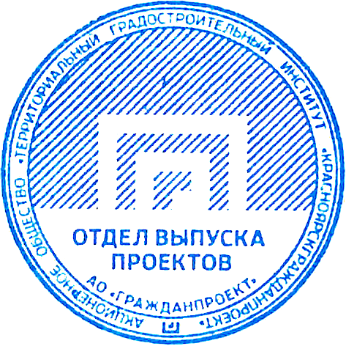 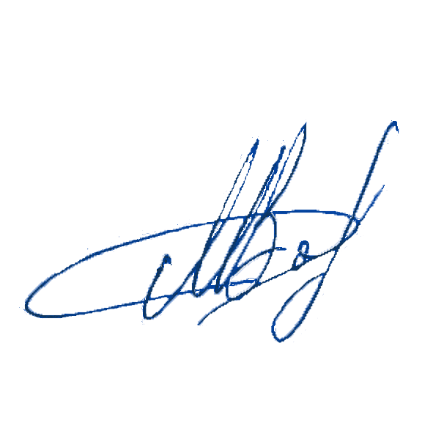 Подпись ___________________ Дата "__" ___________________ ____ г.Подпись ___________________ Дата "__" ___________________ ____ г.Место для оттиска печати (при наличии) лица, составившего описание местоположения границ объекта».Место для оттиска печати (при наличии) лица, составившего описание местоположения границ объекта».Лист N 6ОПИСАНИЕ МЕСТОПОЛОЖЕНИЯ ГРАНИЦВ городе Красноярске, Красноярский край  (наименование объекта) ОПИСАНИЕ МЕСТОПОЛОЖЕНИЯ ГРАНИЦВ городе Красноярске, Красноярский край  (наименование объекта) План границ объекта землеустройстваВыносной лист № 2План границ объекта землеустройстваВыносной лист № 2Масштаб 1:5000Масштаб 1:5000Подпись ___________________ Дата "__" ___________________ ____ г.Подпись ___________________ Дата "__" ___________________ ____ г.Место для оттиска печати (при наличии) лица, составившего описание местоположения границ объекта».Место для оттиска печати (при наличии) лица, составившего описание местоположения границ объекта».